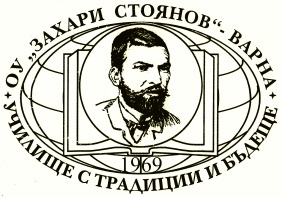 ОСНОВНО УЧИЛИЩЕ „ЗАХАРИ СТОЯНОВ”                     гр. Варна, кв. „Чайка”, тел. 052/301 897, http://www.ou-zaharistoyanov.comЕ Т И Ч Е Н  К О Д Е К СНА УЧИЛИЩНАТА ОБЩНОСТ      Гражданин съм на Република България и обичам своето семейство, своето училище, своя град и своята родина!Уважавам езика и националните традиции на своята страна!Приемам различните от мен и съм толерантен!Старая се да съм добър и да помагам на другите!Уважавам мнението, зачитам правата и труда на другите!Общувам спокойно и учтиво, не обиждам и не нагрубявам!Решавам спорове и проблемни ситуации по мирен начин!Нося отговорност за своето поведение и се извинявам когато греша!Състрадателен съм и дарявам!Добър стопанин съм на училищната собственост!ГОРДЕЯ СЕ, ЧЕ СЪМ ЧАСТ ОТ УЧИЛИЩНАТА ОБЩНОСТНА ОСНОВНО УЧИЛИЩЕ „ЗАХАРИ СТОЯНОВ“!